Resiliency can be what help us overcome l ife challenges.Self Care: Adjustment through  ResiliencePresented by Blanca Robles, M.S., CRC, LPC-S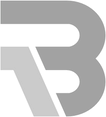 Shock: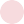 Shock involves emotional and physical numbness lasting from a few hours to several days.Denial:Denial may last anywhere from three weeks to two months and is a defense mechanism that allows the implications of the new situation the person hasexperienced to be gradually introduced. Denial onlybecomes an issue when it interferes with the person' s l i fe,The  Adjustment  ProcessAnger/ Depression:Anger and depression are common reactions tochanges in social treatment and status. The personmay experience several different emotions during this stage and grieve for the changes in their body image, function, loss of future expectations,Adjustment/ Acceptance:The stage of adjustment and acceptance does notnecessarily mean the person is happy about what they now experience. However, it allows for successfullyadapting new roles based on realistic potentials and l imitations.The  Adjustment  Processhttps://www.verywellmind.com/five-stages-of-grief-4175361Adjustment for all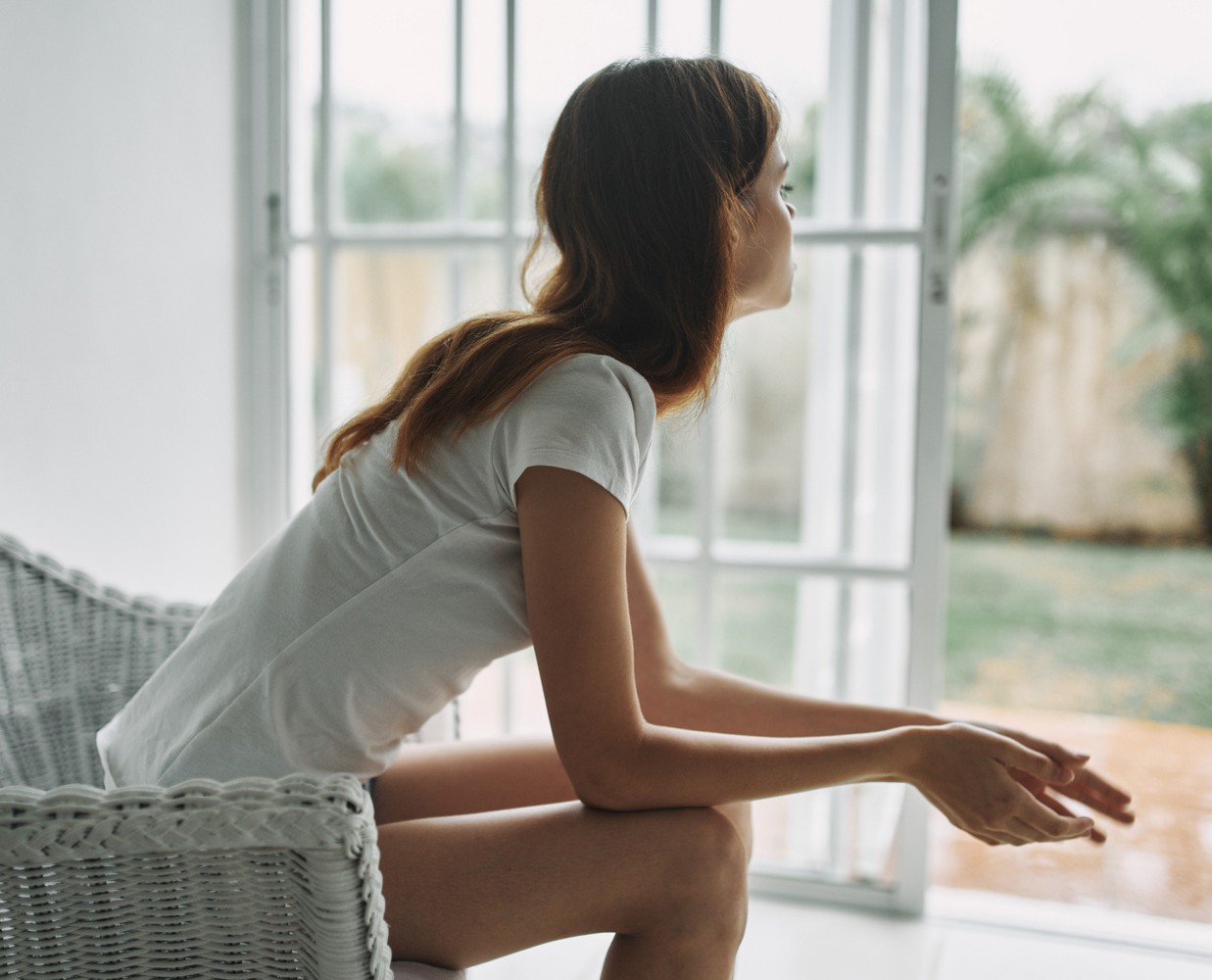 Many factors can leave us needing to adjust, such as loss of job, liberty, or independence, loss or separation from friends and family, loss of loved ones, loss of health, and a loss of sense of security. The health crisis made us all feel in many ways disabled, imprisoned, poor, alone, anxious, desperate, and deeply sad.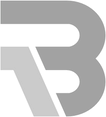 Together as one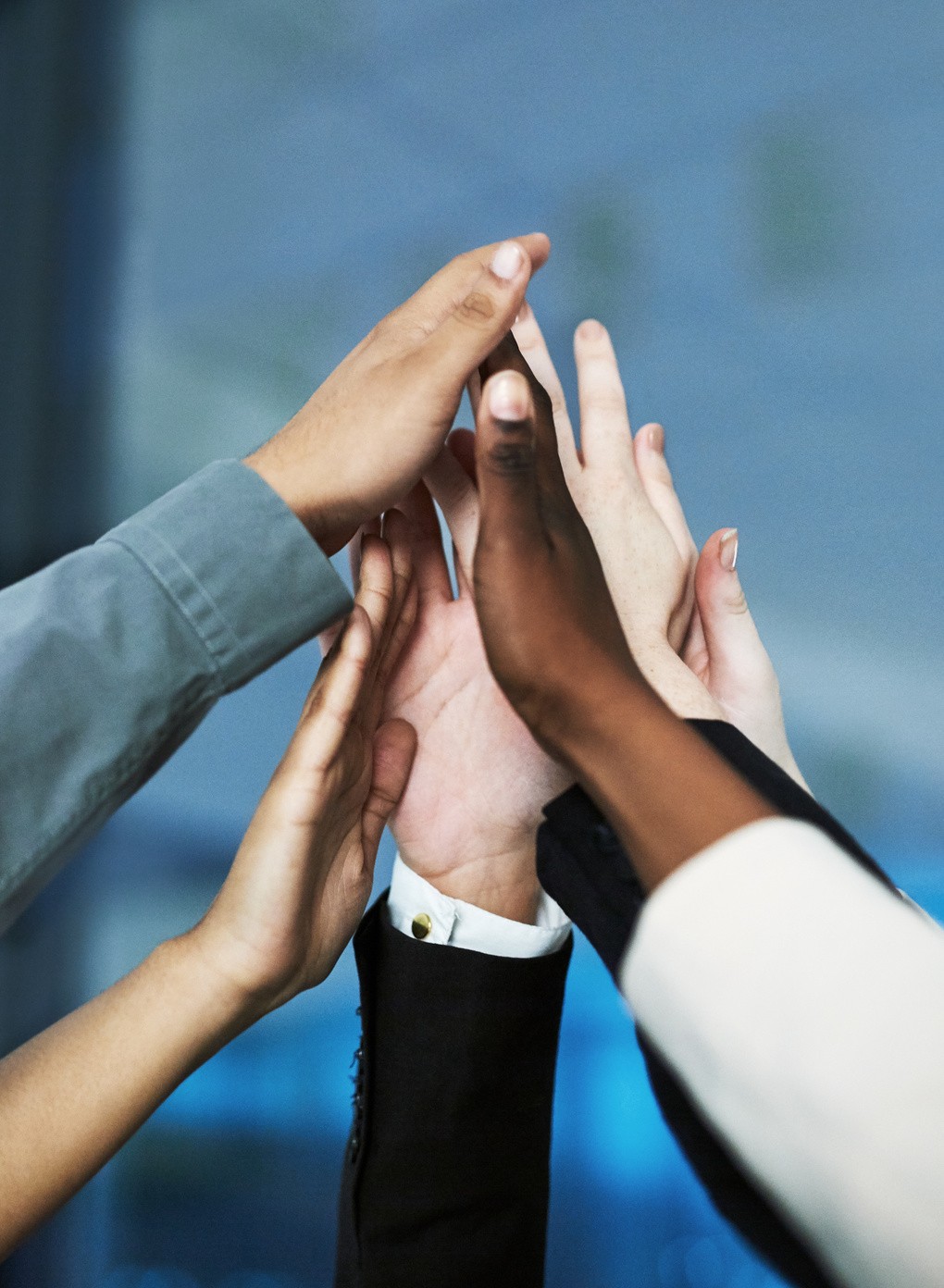 Today, we can all relate a bit with everyone else in the U.S. and worldwide. We can look at everyone and feel profound empathy for what they may be still going through, as are we.How are you?How are you handling difficult situations at the moment?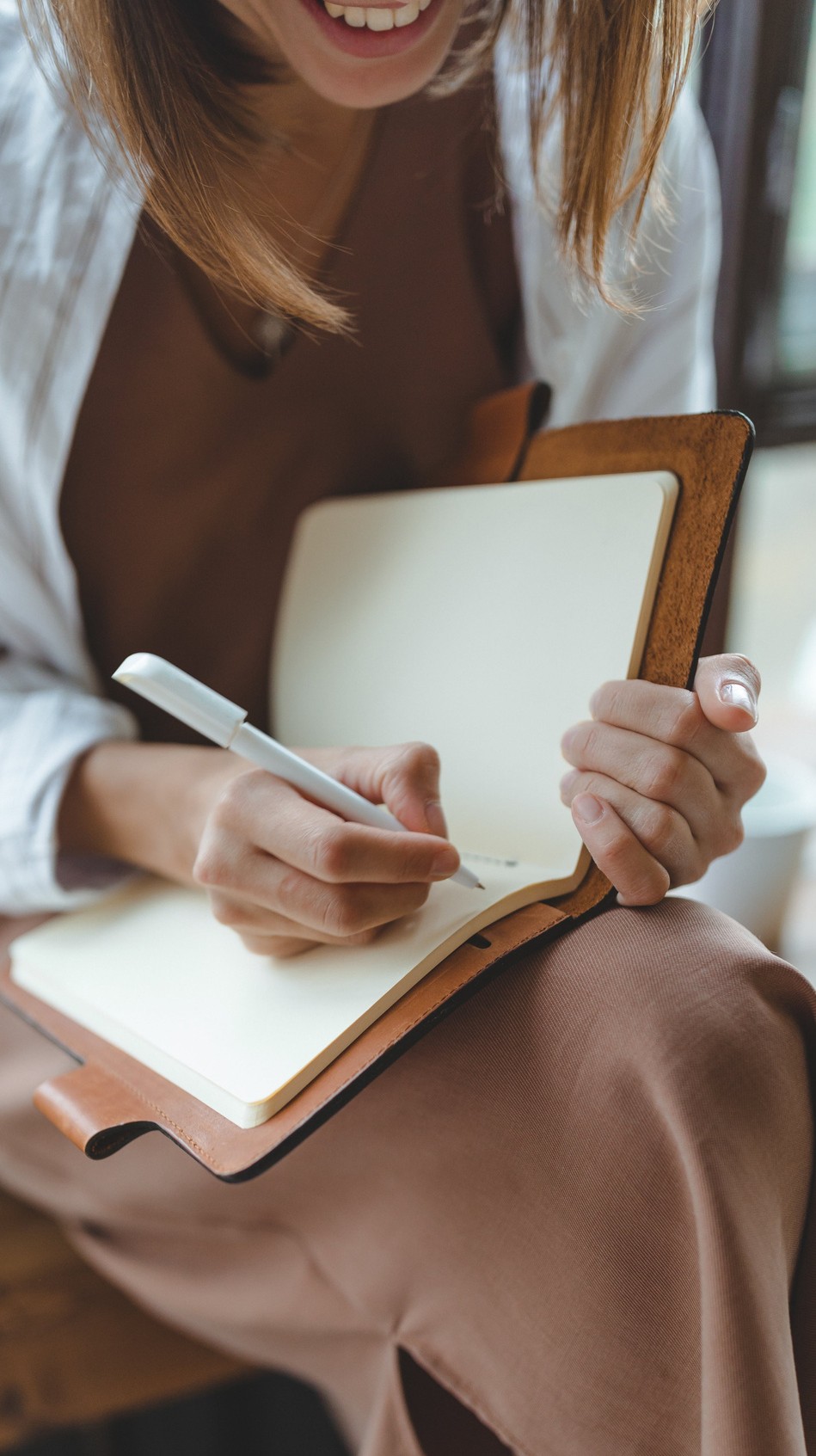 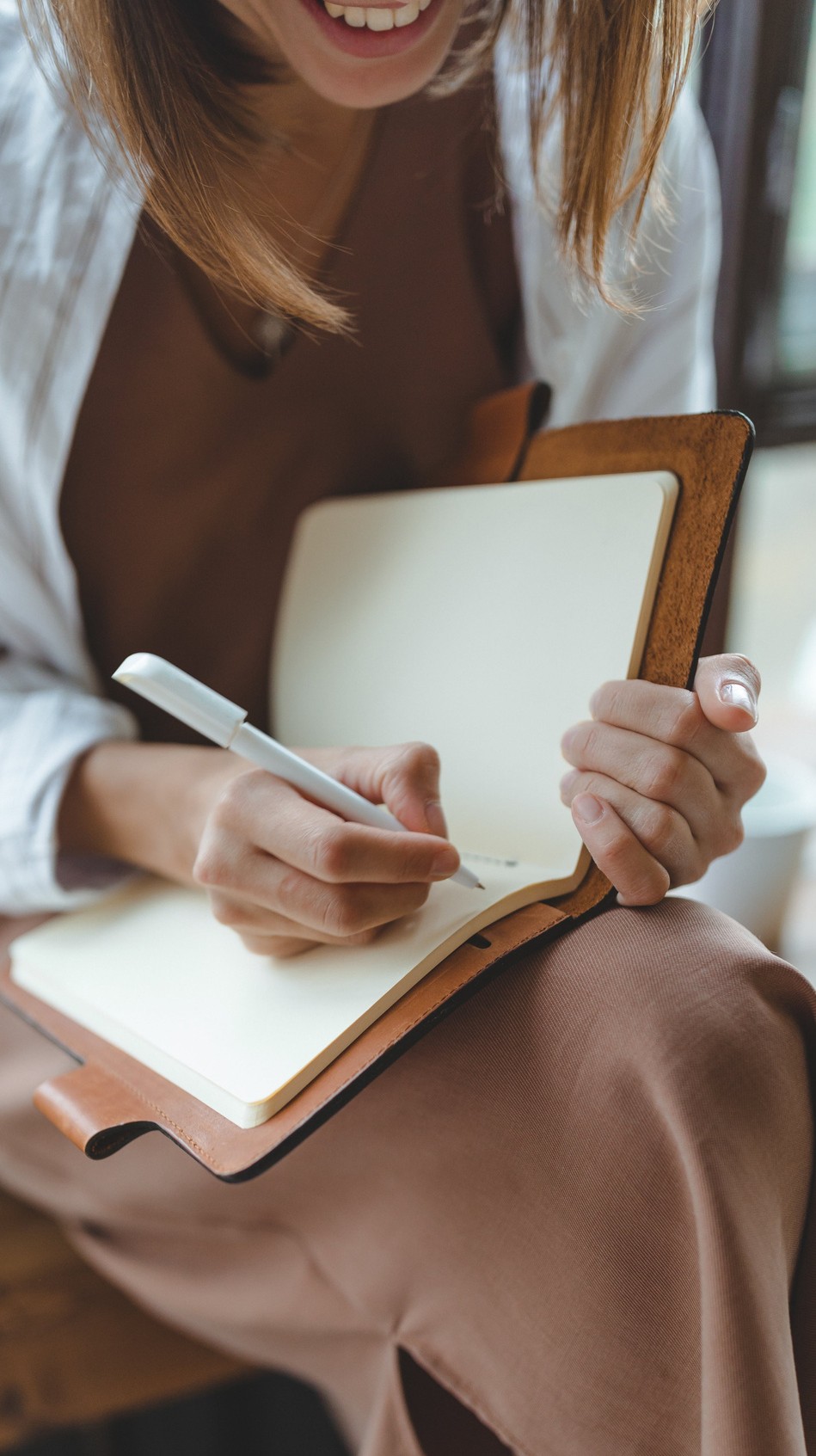 face- to- face interactions?Are you truly doing your very best to get through it?Are your expectations for yourself realistic at this time?Have you or are you asking for help?Take a piece of paper, answer, and reflect on these questions.LOOKING AHEAD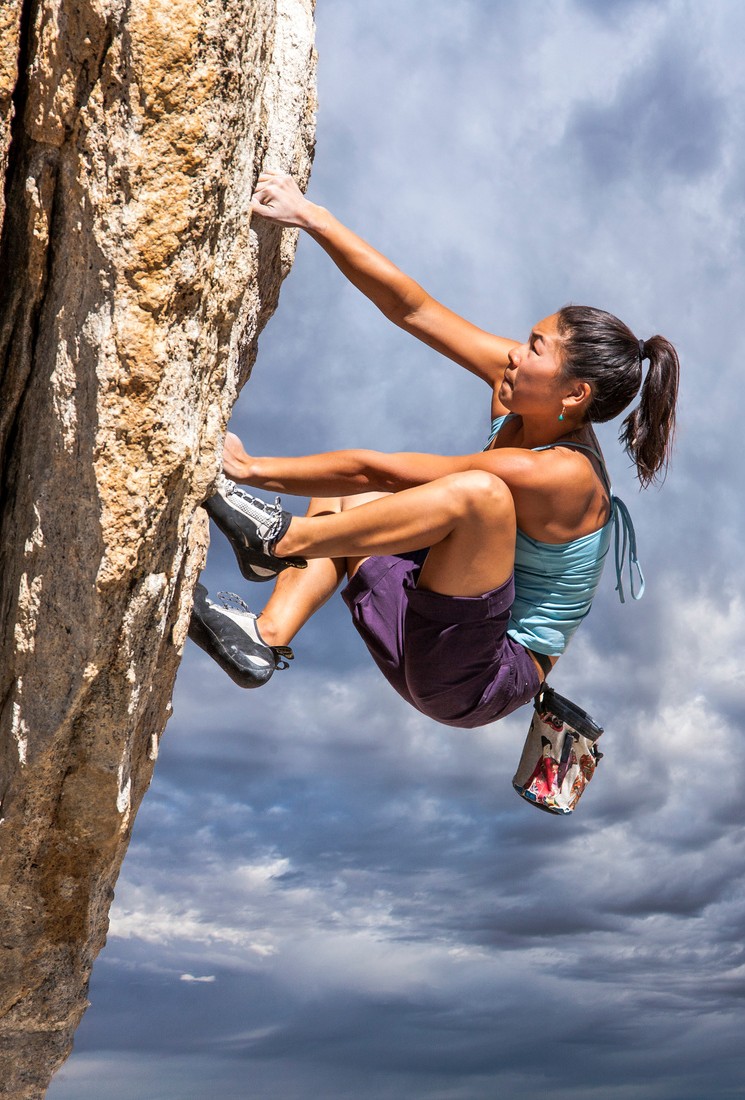 Ultimately, the key to “successful” adjustment is your attitude.BEING AN OPTIMISTA good attitude, although helpful, will still not prevent difficulties from shaking us and leave us unsteady yet not broken, which is an essential part.Life ChallengesResilience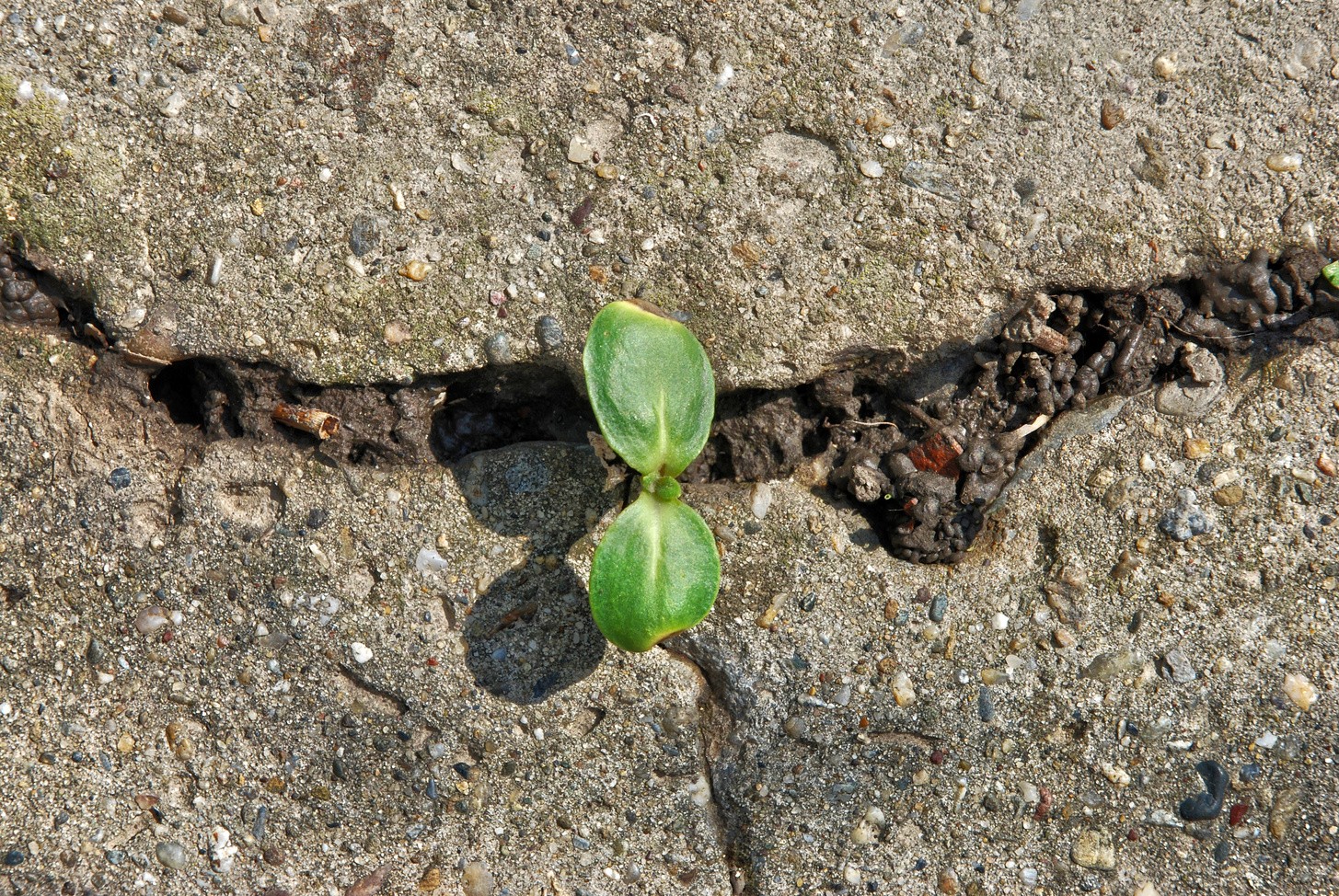 The American PsychologicalAssociation states that as much as resilience involves “bouncing back” from difficult experiences, it can also involve profound personal growth.Resilience  facilitates adjustment through greater psychological  flexibilityCan we build resilience?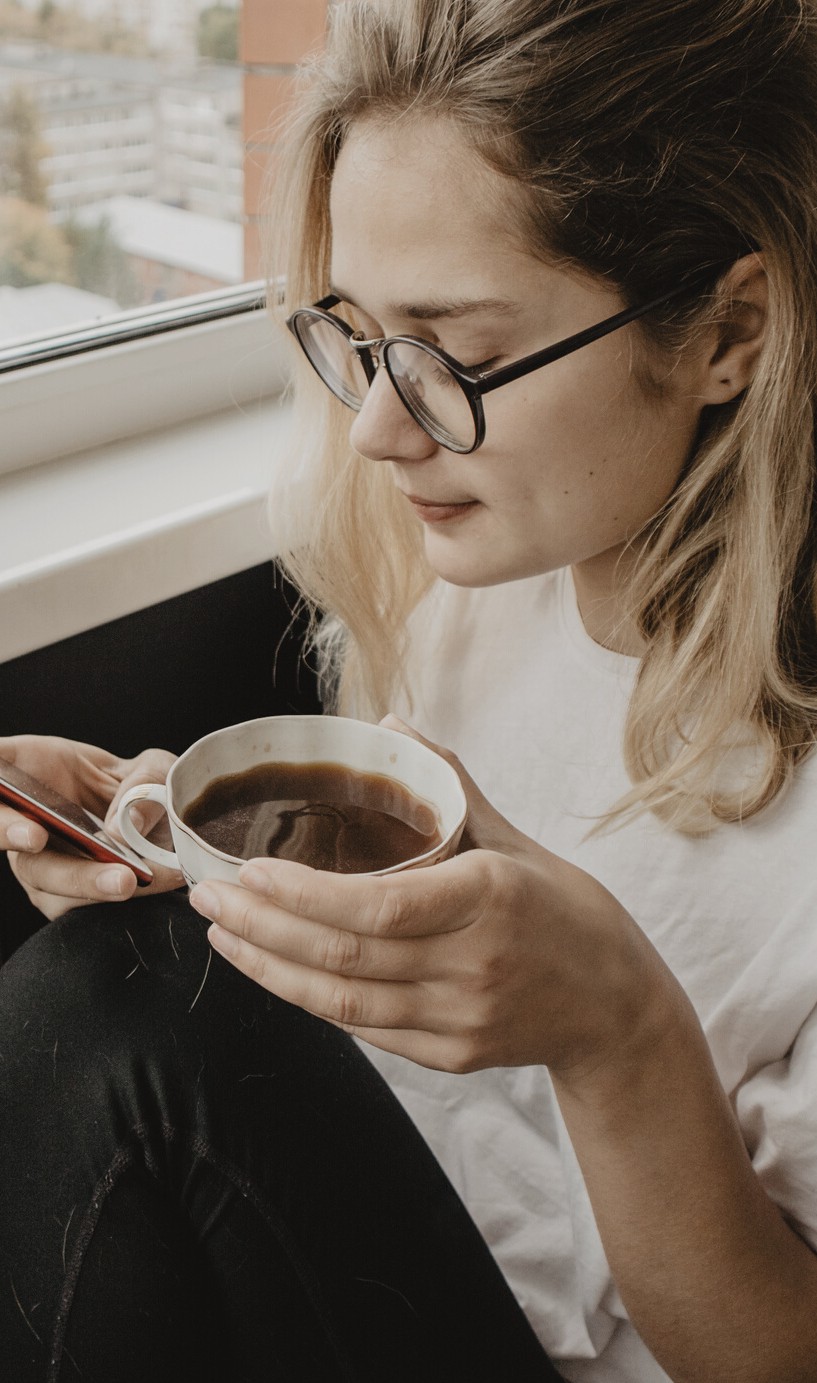 Indeed, we are not born with high levels of resiliency; we acquire them through life and gathered experiences.An article in Psychology Today highlights that individuals with high self-awareness and self-connection tend to be the most resilient people on the planet.Resilience should not be confused with stamina like the one you show training at the gym or running a marathon. It is not about not stopping or not quitting; it is about knowing our limits and taking time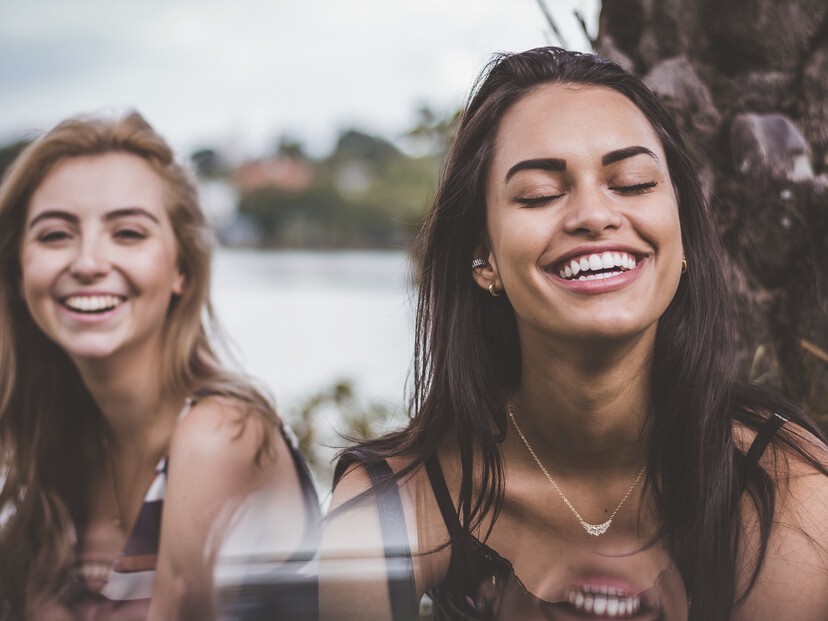 to replenish	 Build it up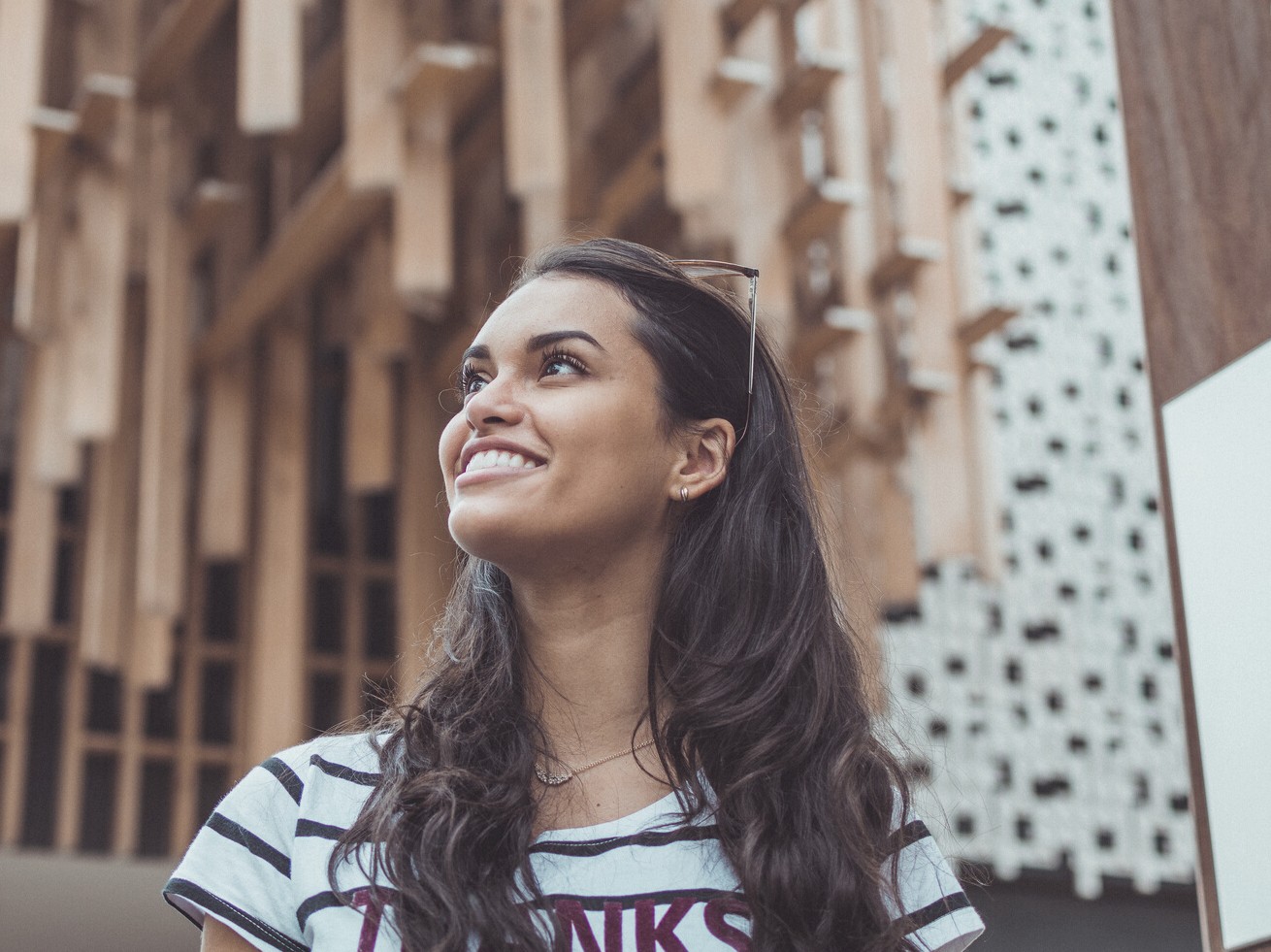 https://www.psychologytoday.com/us/basics/resilience05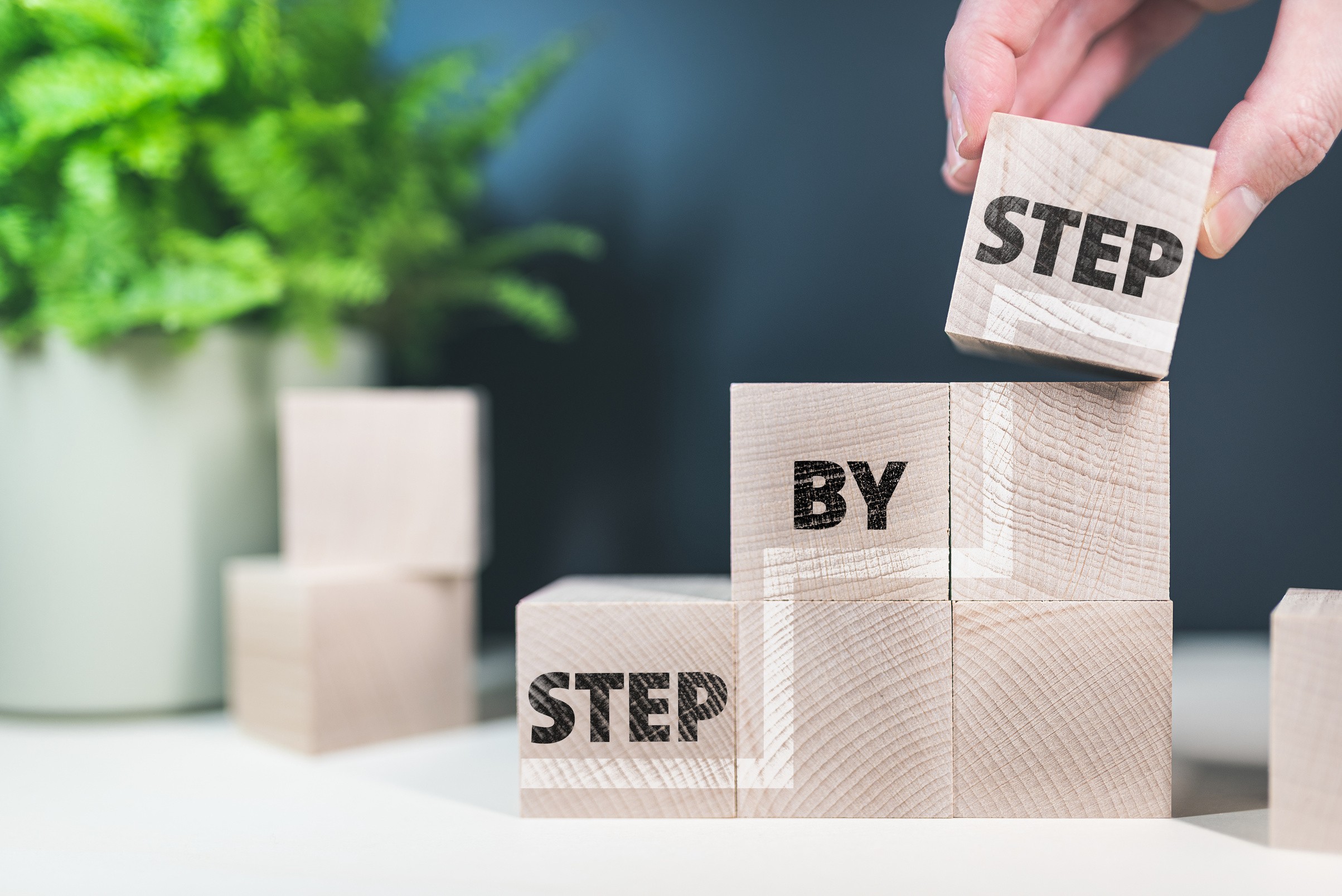 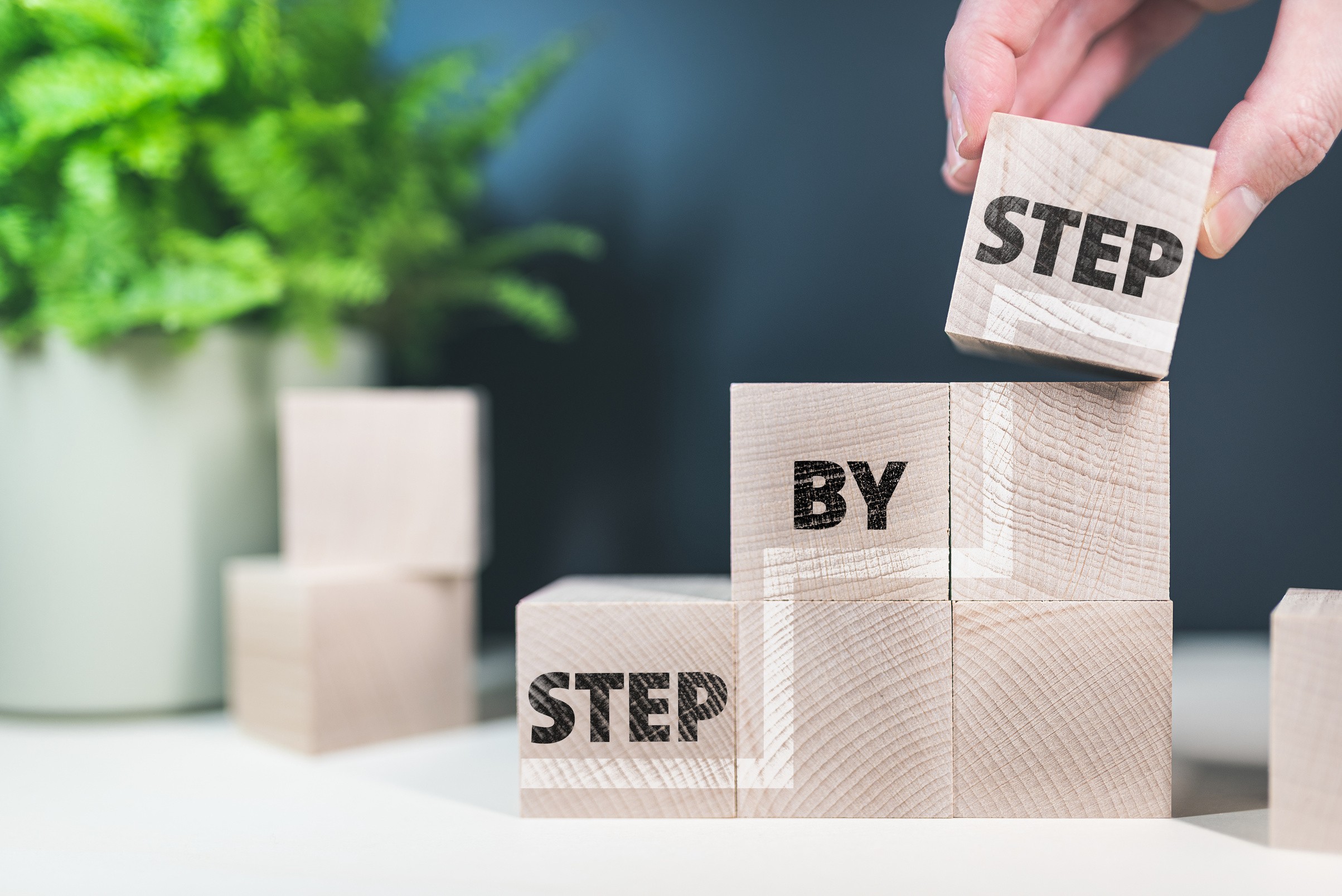 Building ResilienceAccept that change is partof l i fe; be f lexibleAcknowledge what you have accomplished; give yourself credit, even for the smallwinsBuild a positive support network among family andfriendsMaintain presence by l iving in the now; it won' t get you stuck in the past or worryabout the future.Feel accomplished by BReaking big projects intosmall ones and completethemPractice communicating your feelings and emotionsBuilding ResilienceChallenge your mind andkeep on learningFind the positives in everysituationUse key words, phrases or a song to help you stayfocused Maintain a healthy l i festylePractice gratitude and bealtruisticRest and restoreStay focused on the thingsyou can controlTime to apply what you learnedLet' s take school and work, for example: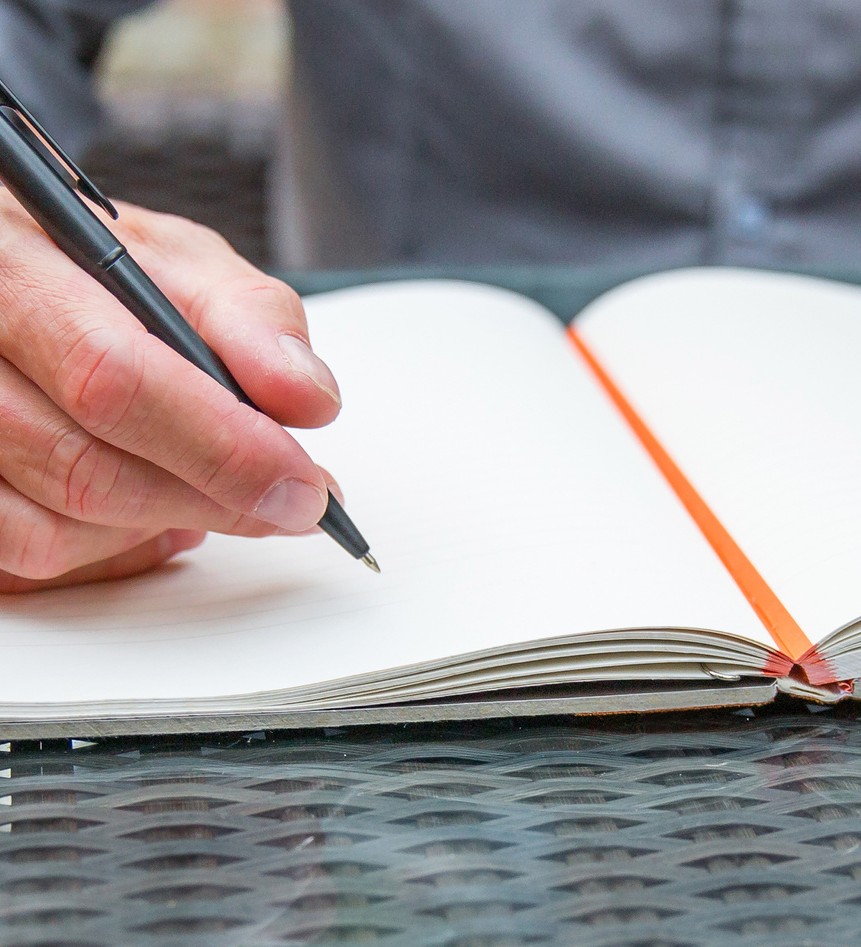 From the 13 steps or tips to build resilience select five and match them to specificsituations that are troubling you at the momentTake a piece of paper, answer, and reflect .23Remember, themost simple things can bring the most happiness.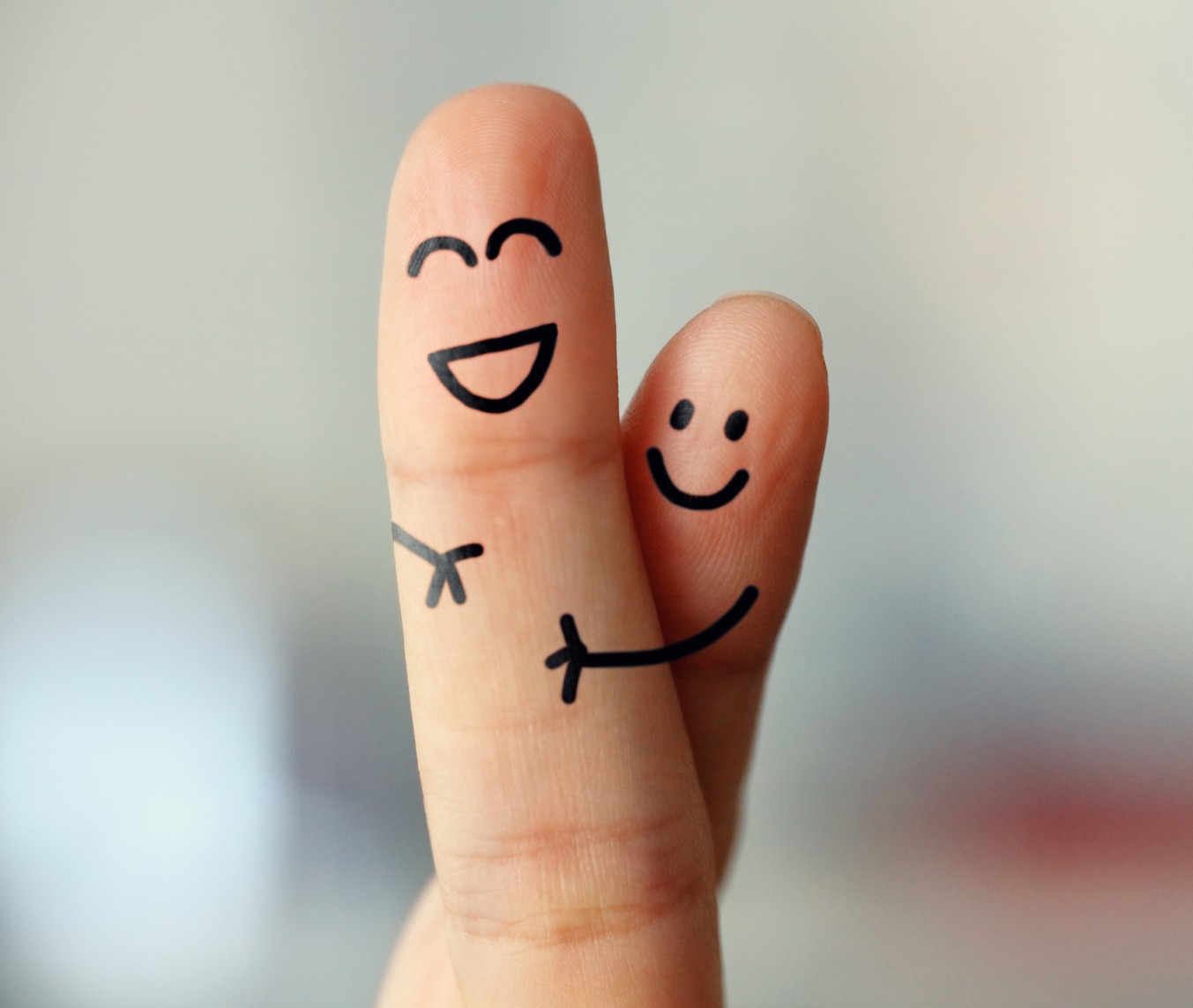 IZABELLA SCORUPCOThey are hopefulThey are gratefulThey  are  authenticBeing happy does not meanbeing trouble- free it is a decision.The Traits of Resilientand HappyPeopleRight Here, Right Now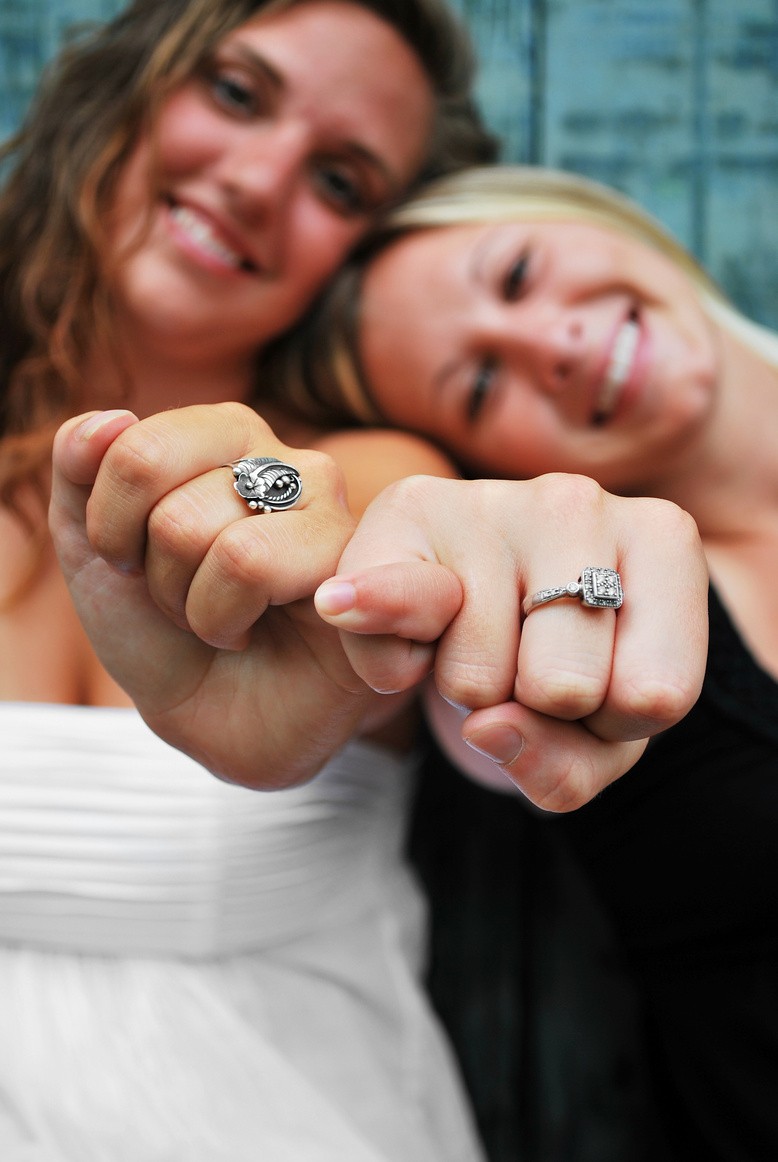 Let' s do this!Please select at least three traits of resilient and happy people you would like to incorporate into your daily l i fe and commit to them.You will keep building your resilience, which will help you adjust to college l i fe.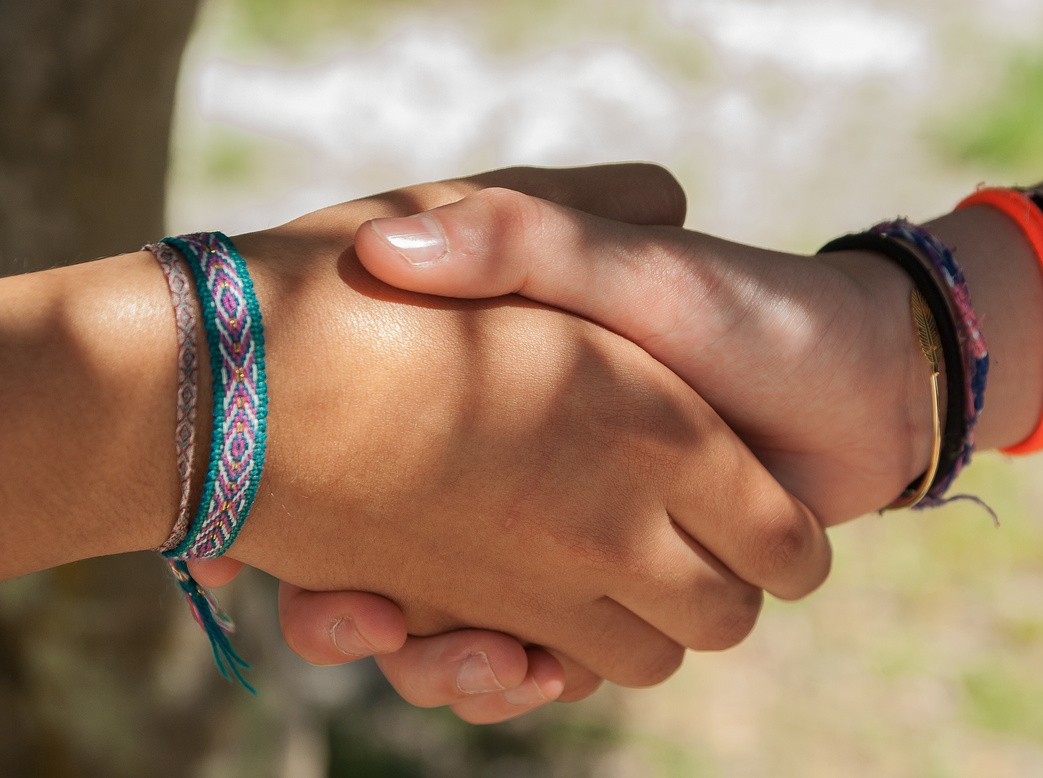 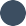 Keep the positive changes you have noticed since practicing these in your journal and share themwith those you would l ike to do the same.Be Kind- Sharon Salzberg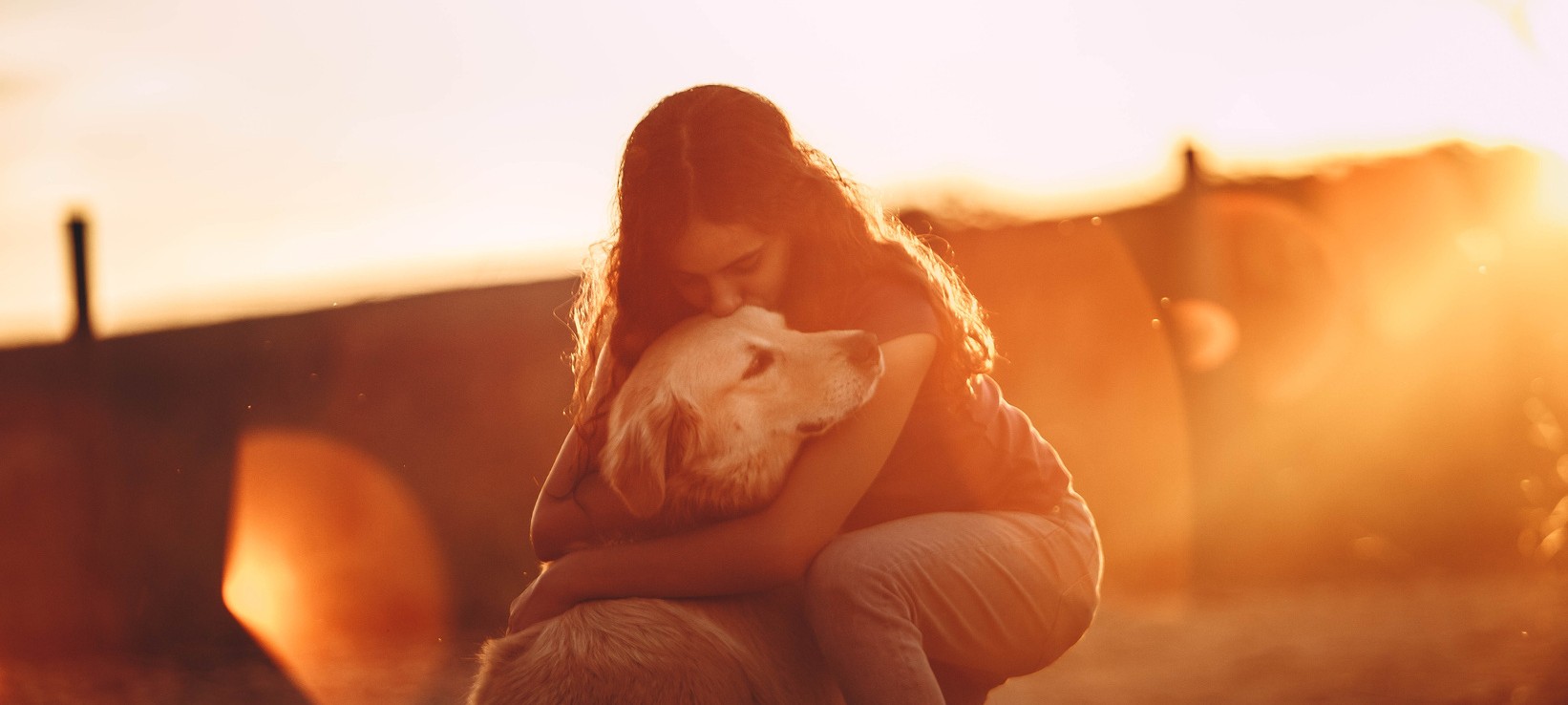 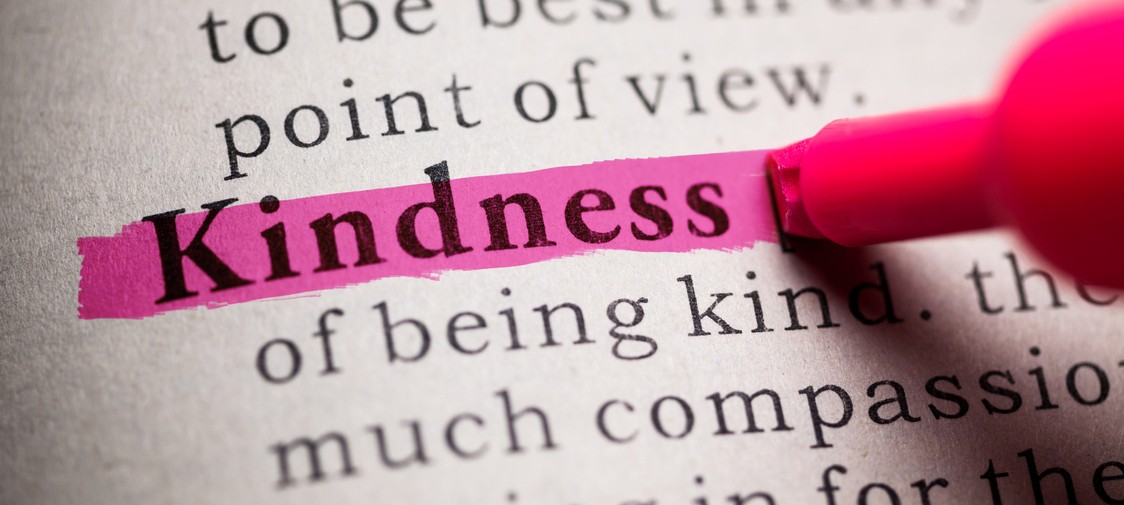 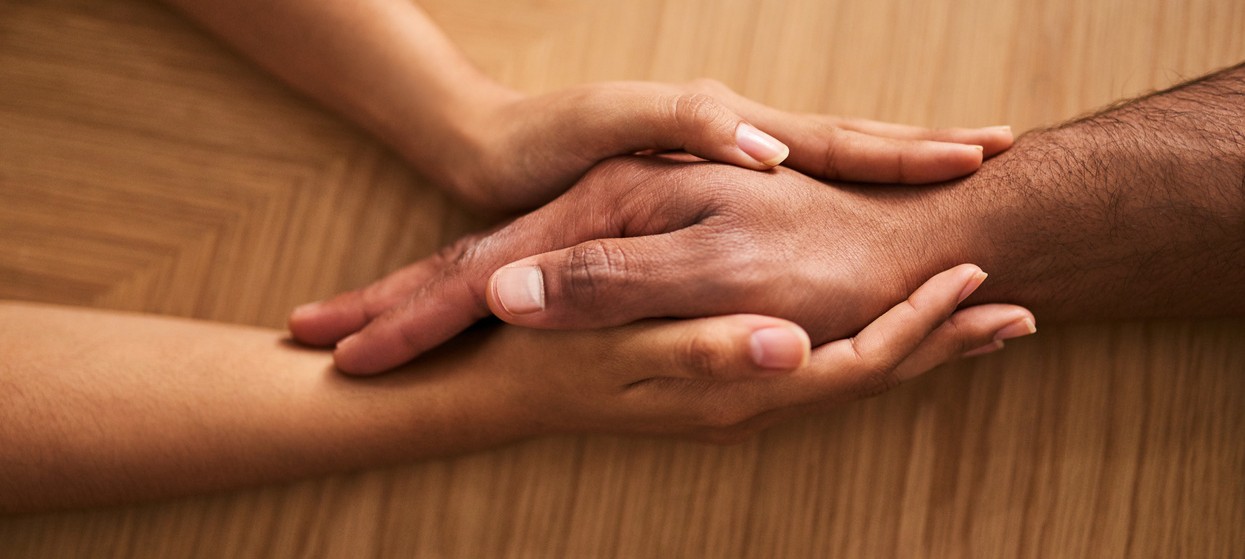 You Belong Here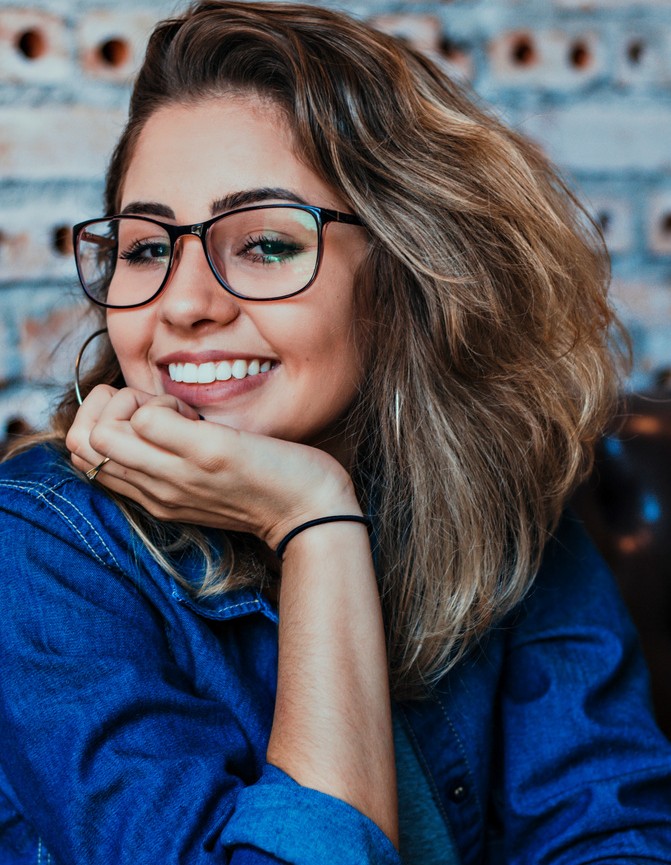 I am glad you have stuck around and made itthrough some tough times. College is not easy, but it is for you.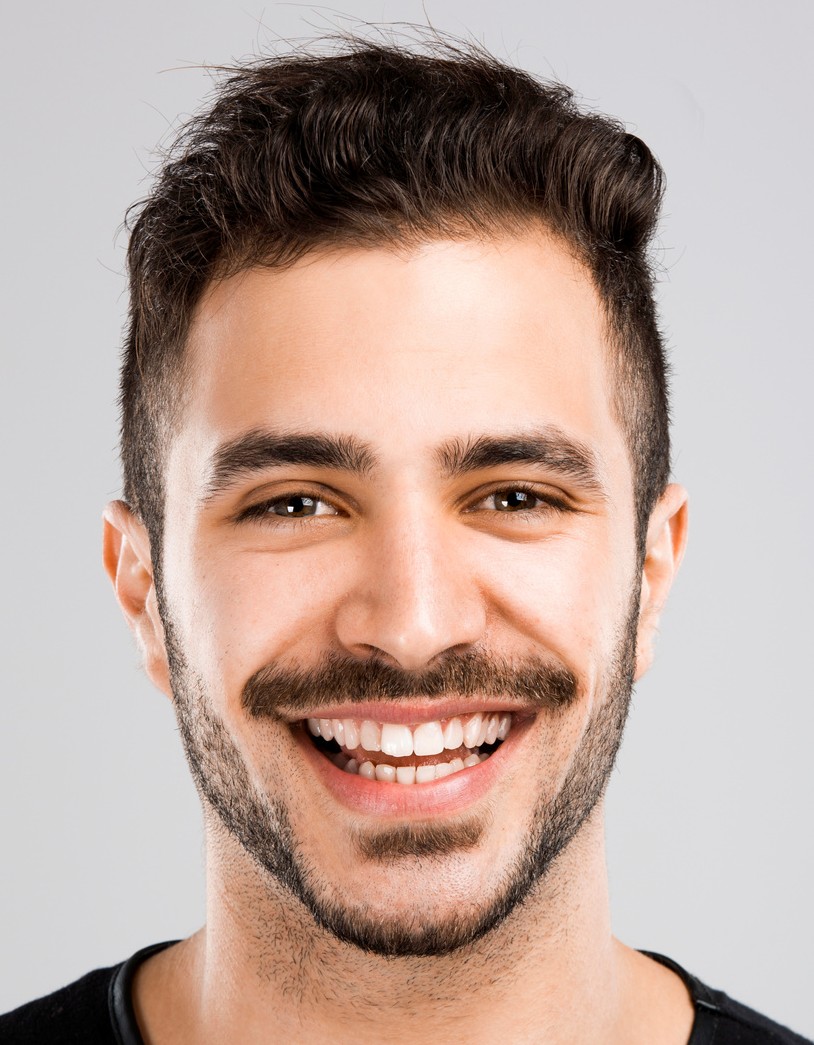 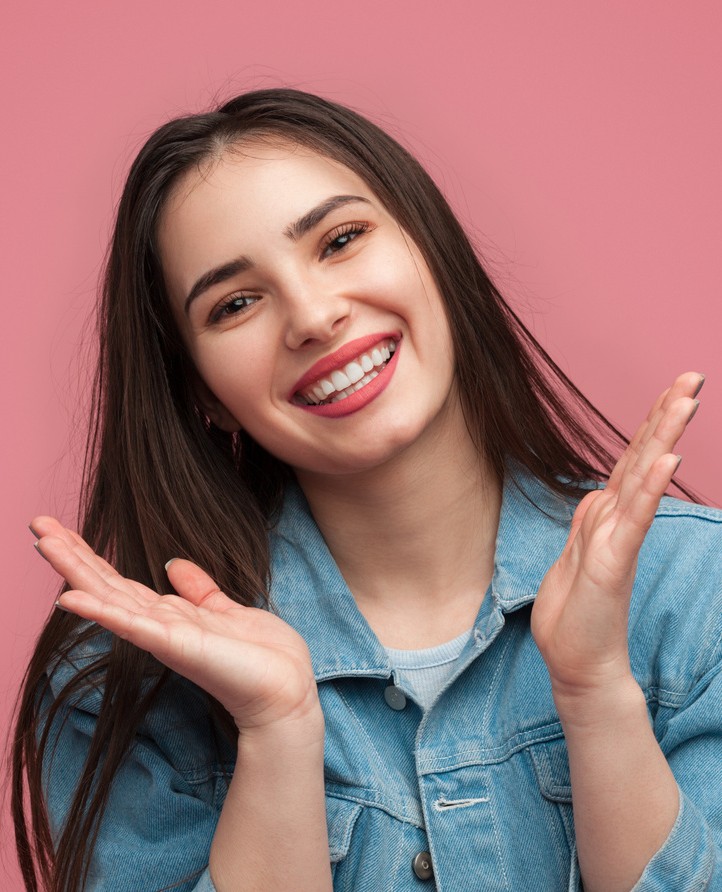 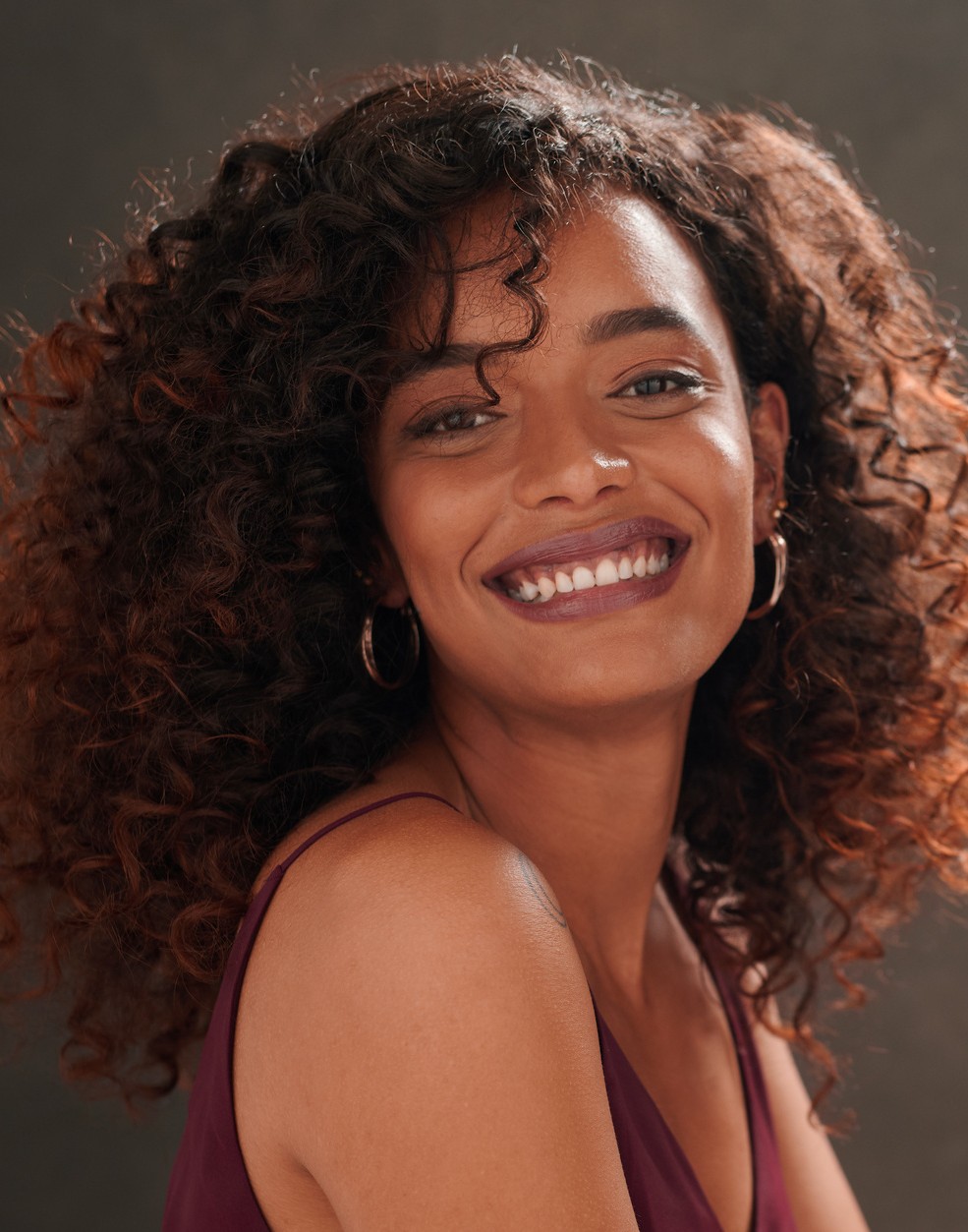 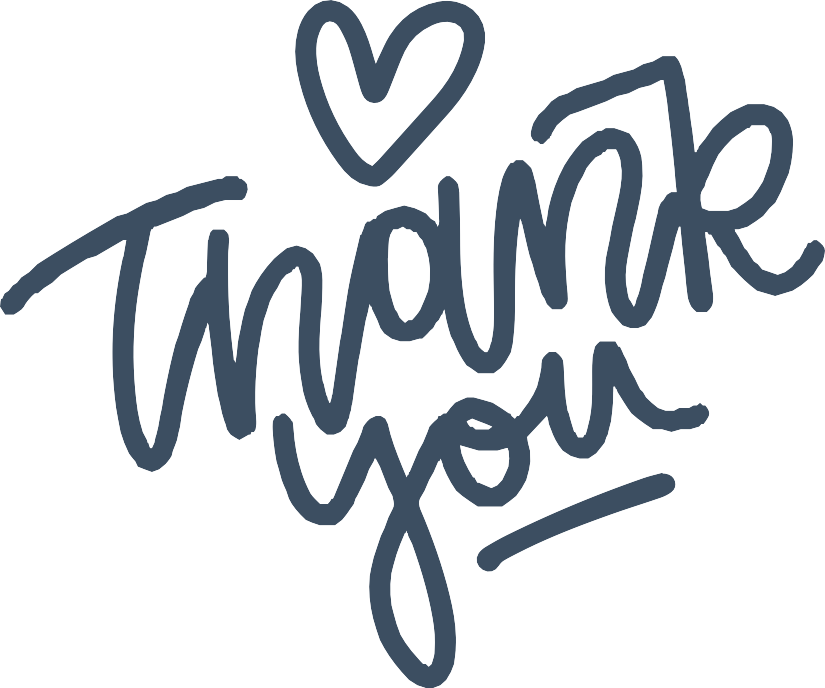 22Sourceshttps:// www. verywellmind. com/ f ive- stages- of- grief- 4175361 https:// www. apa. org/ topics/ resiliencePsychology Today: Resilience is the power to overcome, adjust, and persevereHowareyou adaptingtoyour f irst, second, third, orlastyearin college?Howareyou adaptingtoonline learning?Howareyou adaptingtoreducedExplainhowtheir applicationwouldhelpyouadjust  fasteror better.Resilienceisbasedoncompassionforourselvesas well ascompassionfor others.